Załącznik nr 3 do Regulaminu konsultacji dotyczących ustalenia zadania do wykonania w ramach budżetu Gminy Miasta Golubia-Dobrzynia pn. „Obywatel z własną kasą”.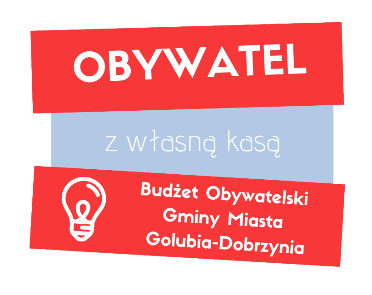 KARTA WERYFIKACJI FORMALNEJ PROJEKTU ZADANIA 
Golub-Dobrzyń, dniaPodpisNazwa projektu:Projektodawca:Data złożenia projektu:Nr w rejestrze:Kryteria weryfikacji formalnejTAKNIEUWAGI1Projekt zgłoszony przez uprawnionego mieszkańca (grupę uprawnionych mieszkańców)2Jedyny złożony projekt zadania przez projektodawcę3Projekt zadania złożony na właściwym formularzu4Lista poparcia5Podpis projektodawcy (podpisy grupy projektodawców)6Projekt złożony w wyznaczonym terminie